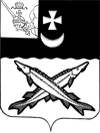    Заключениена проект  решения    Совета сельского поселения Антушевское о внесении изменений в решение Совета сельского поселения Антушевское от 25.12.2018 № 30 «О бюджете сельского  поселения Антушевское  на 2019 год и плановый период 2020 и 2021 годов»                                                                               от 26 сентября  2019  года  Экспертиза проекта решения проведена на основании  п.11 статьи 12 Положения о контрольно-счетной комиссии района, утвержденного решением Представительного Собрания района от 27.02.2008  № 50 (с учетом внесенных изменений и дополнений).  В результате экспертизы установлено:          Проектом решения предлагается утвердить основные характеристики бюджета поселения на 2019 год:         - общий объем доходов в сумме 10237,2 тыс. руб., что больше ранее утвержденного объема доходов на 873,7 тыс. руб.;        - общий объем расходов в сумме 10648,5 тыс. руб., что больше ранее утвержденного объема расходов на 873,7 тыс. руб.;         - дефицит бюджета поселения предусмотрен  в сумме 411,3 тыс. руб.  или 20,3% от общего объема доходов без учета объема безвозмездных поступлений и поступлений налоговых доходов по дополнительным нормативам отчислений (за счет входящего остатка собственных доходов на начало года).          Приложение 1 «Источники внутреннего финансирования дефицита бюджета поселения на 2019 год и плановый период 2020 и 2021 годов» предлагается изложить в новой редакции.Предусмотрено изменение остатков  средств на счетах по учету средств  бюджета поселения, дефицит в размере 411,3 тыс. руб.Нарушений ст.92.1 и ст.96 Бюджетного кодекса РФ при установлении размера дефицита не установлено.        Приложение 2 «Объем доходов бюджета сельского поселения Антушевское  на 2019 год и плановый период 2020 и 2021 годов, формируемый за счет налоговых и неналоговых доходов, а также безвозмездных поступлений» изложить в новой редакции, увеличив объем доходов на 873,7 тыс. руб., в том числе:1) за счет увеличения собственных доходов на 34,1 тыс. руб., из них:- увеличения единого сельскохозяйственного налога на 4,6 тыс. руб.;- увеличения земельного налога с организаций, обладающих земельным участком, расположенным в границах сельских поселений, на 67,0 тыс. руб.;- увеличения доходов, получаемых в виде арендной платы, а также средств от продажи права на заключение договоров аренды за земли, находящиеся в собственности сельских поселений, на 2,1 тыс. руб.;- увеличения прочих поступлений от денежных взысканий на 0,4 тыс. руб.;- снижения прочих неналоговых доходов на 40,0 тыс. руб.2) за счет увеличения безвозмездных поступлений на 839,6 тыс. руб., из них:- увеличения дотаций на поддержку мер по обеспечению сбалансированности  бюджетов на 200,0 тыс. руб. (приказ Финансового управления района от 15.07.2019 №99);- увеличения объема межбюджетных трансфертов, передаваемых бюджетам сельских поселений из бюджетов муниципальных районов на осуществление части полномочий по решению вопросов местного значения в соответствии с заключенными соглашениями, на 639,6 тыс. руб.         В приложении 5 «Распределение бюджетных ассигнований по разделам, подразделам классификации расходов на 2019 год и плановый период 2020 и 2021 годов», 6 «Распределение бюджетных ассигнований по разделам, подразделам, целевым статьям и видам расходов в ведомственной структуре расходов бюджета поселения на 2019 год и плановый период 2020 и 2021 годов» предусмотрено изложить в новой редакции, увеличив объем расходов на сумму 873,7  тыс. руб.  Предлагается внести изменения в следующие разделы:по разделу 01 «Общегосударственные вопросы» расходы увеличиваются:- в подразделе 0104 «функционирование Правительства Российской Федерации, высших исполнительных органов государственной власти субъектов Российской Федерации, местных администраций» на 117,1 тыс. руб.;- в подразделе 0113 «другие общегосударственные вопросы» на 12,0 тыс. руб.;      2) по разделу 03 «Национальная безопасность и правоохранительная деятельность» расходы снижаются на 55,0 тыс. руб., из них:- в подразделе 0309 «защита населения и территорий от чрезвычайных ситуаций природного и техногенного характера, гражданская оборона» расходы снижаются на 75,7 тыс. руб.;- в подразделе 0310 «обеспечение пожарной безопасности» расходы увеличиваются на 20,7 тыс. руб.;     3) по разделу 04 «Национальная экономика» расходы увеличиваются в подразделе «дорожное хозяйство» на 639,6 тыс. руб.;4) по разделу 05 «Жилищно-коммунальное хозяйство» расходы Увеличиваются на 160,0 тыс. руб., из них:- в подразделе 0501 «жилищное хозяйство» расходы снижаются на 40,0 тыс. руб.;- в подразделе 0503 «благоустройство» расходы увеличиваются на 200,0 тыс. руб.          В приложение 7 «Распределение средств на реализацию муниципальной программы «Развитие территории сельского поселения Антушевское на 2018-2020 годы» планируется внесение следующих изменений: - по основному мероприятию, направленному на обеспечение пожарной безопасности,  увеличиваются расходы на 20,7 тыс. руб.;- по основному мероприятию, направленному на повышение уровня комплексного обустройства населенных пунктов, увеличиваются расходы на сумму 200,0 тыс. руб.;- по основному мероприятию, направленному на содержание муниципальных дорог общего пользования, увеличиваются расходы на 639,6 тыс. руб.           Приложение 9  «Межбюджетные трансферты, передаваемые бюджету сельского поселения  Антушевское из бюджета муниципального района,  на осуществление части полномочий по решению вопросов  местного значения в соответствии с заключенными соглашениями на 2019 год»,  предлагается изложить в новой редакции, увеличив объем межбюджетных трансфертов на 639,6 тыс. руб. Основанием для внесения изменений является соглашение о  предоставлении иных межбюджетных трансфертов из районного бюджета.           Приложение  10 «Распределение  объемов межбюджетных трансфертов бюджету сельского поселения Антушевское  за счет средств Дорожного фонда Белозерского муниципального района на 2019 год» предлагается изложить в новой редакции, увеличив объем  доходов и распределение бюджетных ассигнований на 639,6 тыс. руб.  Основанием для внесения изменений является дополнительное соглашение с администрацией Белозерского муниципального района в части осуществления дорожной деятельности от 11.07.2019.                                                                                                                                                                                                                                                                                                                                                                                                                                                     Выводы:Представленный проект решения Совета сельского поселения Антушевское о внесении изменений и дополнений в решение Совета сельского поселения Антушевское от 25.12.2018 №30 «О бюджете сельского  поселения Антушевское на 2019 год и плановый период 2020 и 2021 годов» разработан в соответствии с  бюджетным законодательством, Положением о бюджетном процессе в сельском поселении Антушевское  и рекомендован к принятию.    Аудитор контрольно-счетной комиссии Белозерского муниципального района:                        В.М.Викулова